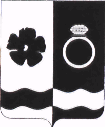 СОВЕТ ПРИВОЛЖСКОГО МУНИЦИПАЛЬНОГО РАЙОНАКОНТРОЛЬНО-СЧЕТНАЯ ПАЛАТА. Приволжск, ул. Революционная дом 63,. Председатель КСП Тел. 8-493-39-4-11-13.  sovetpriv@mail.ru                  Исх. №    60 – КС                                           от  08.12.2023 гПредседателю Совета Плесского  городского поселенияТ. О. КаримовуУважаемый Тимербулат Олегович!Направляем Вам заключение на проект решения Совета Плесского городского поселения  «О принятии проекта бюджета Плесского городского поселения на 2024 год и на плановый период 2025 и 2026 годов в первом чтении»Настоящее заключение подготовлено Контрольно-счетной палатой Приволжского  муниципального района (далее по тексту – Контрольно-счетной палатой) в соответствии с Бюджетным кодексом Российской Федерации (далее – БК РФ), Положением о бюджетном процессе Плесского городского поселения, утвержденным  решением Совета Плесского городского поселения от 15.01.2013  № 2, решением Совета Приволжского муниципального района  от  27.05.2015 г  № 53 «Об утверждении Положения о Контрольно-счетной палате  Приволжского муниципального района.»Проект решения Совета Плесского городского поселения  «О принятии проекта бюджета Плесского городского поселения  на  2024 год и на плановый период 2025 и 2026 годов в первом чтении» (далее – проект решения о бюджете) внесен администрацией Плесского городского поселения на рассмотрение Совета Плесского городского поселения в соответствии требованием статьи 185 БК РФ и Положения о бюджетном процессе. Перечень документов, представленных одновременно с проектом решения о бюджете, соответствует требованиям предусмотренные статьей 184.2 Бюджетного кодекса Российской Федерации и Положения о бюджетном процессе. Прогноз социально-экономического развития поселения разработан на 3 года (2024-2026) и одобрен администрацией Плесского городского поселения (постановление администрации от 13.10.2023  № 141-п, что соответствует требованиям статьи 173 БК РФ.Основные направления бюджетной политики и основные направления налоговой политики утверждены  постановлением администрацией Плесского городского поселения от 29.09.2023 № 131-п «Об основных направлениях бюджетной и налоговой политики Плесского городского поселения на 2024 год и на плановый период 2025 и 2026 годов» разработаны в соответствии со статьей 172 Бюджетного кодекса Российской Федерации. Анализ проекта решения о бюджете       Проект бюджета составлен на 3 года (очередной финансовый год и плановый период), что соответствует пункта 1 статьи 1 требованиям Положения о бюджетном процессе. В соответствии с требованиями пункта 1 статьи 184.1 БК РФ, пункта 5 статьи 3 Положения о бюджетном процессе проектом решения о бюджете закреплены основные характеристики бюджета: общий объем доходов, общий объем расходов, профицит бюджета.              В проекте решения о бюджете также содержатся все иные показатели, установленные пунктом 3 статьи 184.1. БК РФ, пунктом 5 статьи 3 Положения о бюджетном процессе. Поступления  доходов бюджета Плёсского городского поселения по кодам классификации доходов бюджетов на 2024 год и на плановый период 2025 и 2026  годы согласно приложению № 1 .В соответствии с пунктом 2 статьи 20 БК РФ в проекте решения о бюджете утверждены перечень главных администраторов доходов бюджета,  закрепляемые за ними виды (подвиды) доходов бюджета (приложение 2 к проекту решения о бюджете).В соответствии со статьей 23 БК РФ в проекте решения о бюджете планируется перечень главных администраторов источников внутреннего финансирования дефицита  бюджета Плёсского городского поселения на 2024 год и на плановый период 2025 и 2026  годы согласно приложению №3Утвердить распределение бюджетных ассигнований по целевым статьям (муниципальным программам Плёсского городского поселения и не включенным в муниципальные программы Плёсского городского поселения направлениям деятельности органов местного самоуправления Плёсского городского поселения), группам видов расходов классификации расходов бюджета Плёсского городского поселения на 2024 год и на плановый период 2025 и 2026 годы согласно приложению № 4В соответствии с пунктом 2 статьи 21 БК РФ перечень главных распорядителей средств бюджета Плесского городского поселения установлен проектом решения о бюджете в составе ведомственной структура расходов бюджета Плесского городского поселения на 2024 год и на плановый период 2025 и 2026  годов.Общий объем условно утвержденных расходов планируется:а) на 2025 год в сумме 5 049 155,50 руб.;б) на 2026 год в сумме 10 305 896,00 руб.соответствует требованиям абзаца 8 пункта 3 статьи 184.1 БК РФ.В соответствии с пунктом 2 статьи 21 БК РФ перечень главных распорядителей средств бюджета Плесского городского поселения установлен проектом решения о бюджете в составе ведомственной структуры расходов (приложения 5).В расходной части бюджета предусмотрен резервный фонд администрации Плесского городского поселения (исполнитель полномочий исполнительно-распорядительного органа местного самоуправления Плесского городского поселения)на 2024 год в размере 50,00 тыс. рублей или 0,1% от общей суммы планируемых расходов, на 2025 год - в размере 50,0 тыс. рублей или 0,1% от общей суммы планируемых расходов, на 2026 год в размере 50,0 тыс. рублей или 0,1% от общей суммы планируемых расходов, что соответствует требованиям пункта 3 статьи 81 БК РФ, (не более 3% от общего объема расходов на соответствующий период).      Объем бюджетных ассигнований муниципального дорожного 
фонда Плесского городского поселения планируется:на 2024 год в сумме 19 315 639,77 руб.;на 2025 год в сумме 0,00 руб.;на 2026 год в сумме 0,00 руб.         		        При составлении проекта решения о бюджете применялась бюджетная классификация, утвержденная приказом Министерства финансов Российской Федерации от 01.07.2013 № 65н «Об утверждении указаний о порядке применения бюджетной классификации Российской Федерации» (с учетом письма Минфина от 17.10.2016 №020-05-11\60659), что соответствует требованиям статей 18, 20, 21, 22 БК РФ.В соответствии со статьями 110.1, 110.2 БК РФ отдельными приложениями 7 к проекту решения о бюджете утверждены: Программа муниципальных внутренних   заимствований Плесского городского поселения на 2024 год и на плановый период 2025 и 2026 годов и Программа муниципальных гарантий Плесского городского поселения на 2024 год и на плановый период 2025 и 2026  годов, согласно которым привлечение муниципальных внутренних заимствований и предоставления муниципальных внутренних гарантий не планируется.      Проект решения о бюджете предусматривает вступление в силу с 01 января 2024 года, что соответствует требованиям пункта 15 статьи 4 Положения о бюджетном процессе.Основные характеристики бюджетаПроектом решения о бюджете предлагается утвердить бюджет 	на 2024 год:1) Общий объем доходов бюджета в сумме 86 592 177,96 руб.2) Общий объем расходов бюджета в сумме 86 592 177,96 руб. 3) Дефицит бюджета в сумме 0,00 руб.		на 2025 год:1) Общий объем доходов бюджета в сумме 90 354 517,70 руб., 2) Общий объем расходов бюджета в сумме 90 354 517,70 руб.3) Профицит бюджета в сумме 0,00 руб.	на 2026 год:1) Общий объем доходов бюджета в сумме 71 708 612,00 руб. 2) Общий объем расходов бюджета в сумме 71 708 612,00 руб. 3) Профицит бюджета в сумме 0,00 руб.Дефицит (профицит) бюджета на 2024-2026 годы  проектом решения о бюджете не запланирован. Динамика основных характеристик бюджета Плесского городского поселения  за период 2023 года и  на 2024 год и плановый период 2025 и 2026 годов включительно представлена в таблице (в рублях):                 Ожидаемые поступления в бюджет Плёсского городского поселения в 2023 году составят 162 181 077,35 рублей. 	Доля собственных доходов бюджета поселения в общей структуре доходов: 2024 года составит 77 017 575,76 рублей или 89,1 %, доля безвозмездных поступлений составит 9 574 602,20 рублей  или 10,9 %.  	2025 год   составит 80 609 656,16 рублей или 89,2%, доля безвозмездных поступлений составит 9 744 861,54 рублей или 10,8 %.2026 год   составит 68 639 942,00 или 95,7 %, доля безвозмездных поступлений составит 3 068 670,00 рублей или 4,3 %.Доходы бюджета Плесского городского поселения на 2024 год и на плановый период 2025 и 2026 годовПроект бюджета Плесское городского поселения  на 2024 год и на плановый период 2025 и 2026 годов сформирован:-в соответствии с требованиями Бюджетного кодекса Российской Федерации и в соответствии с действующим налоговым законодательством, с учетом принятых федеральных и областных законов, вступающих в действие                                     с 1 января 2024 года;-на основе прогноза социально-экономического развития ПГП на 2024 – 2026 годы;-с учетом основных направлений бюджетной и налоговой политики ПГП на 2024 – 2026 годы; -с учётом прогноза администраторов доходов;-с учетом безвозмездных поступлений от других бюджетов бюджетной системы (на основании проекта Закона Ивановской области «Об областном бюджете на 2024 год и на плановый период 2025 и 2026 годов»);-без учета прогнозного плана приватизации муниципального имущества Плесского городского поселения. Общая сумма доходов бюджета ПГП на 2024 год прогнозируется в сумме  86 592 177,96 руб., что ниже уровня 2023 года на 75 588 899,39 руб. или 53,4%  (за счет уменьшения безвозмездных поступлений).Ожидаемое поступление налоговых и неналоговых доходов в 2024 году составит 77 017 575,76 руб.Прогноз поступления НДФЛ на 2024 год  составит 36 991 001,00 руб.Прогноз поступлений акцизов в 2024 году составляет 1 136 700,0 руб.  Доля акцизов в структуре прогноза налоговых доходов бюджета ПГП в 2024 году прогнозируется на уровне 1,3%. Прогноз поступлений доходов от уплаты акцизов на нефтепродукты подлежит корректировке в случае получения уточненного прогноза доходов от главного администратора доходов - Управления Федерального казначейства по Ивановской области.Прогноз по налогам на имущество в структуре налоговых доходов бюджета ПГП в 2024 году составляют 13 700 000,00 руб. Расчет поступлений в бюджет ПГП доходов от налога на имущество произведен УФНС № 4 по Ивановской области.Доходы от использования имущества, находящегося в муниципальной собственности, прогнозируются в 2024 году в сумме 1 970 000,00 руб.Главными администраторами доходов от использования имущества, находящегося в муниципальной собственности, является Администрация Плесского городского поселения.Доходы от оказания платных услуг и компенсации затрат составят 310 500,00 руб., в т.ч..Доходы от продажи материальных и нематериальных активов прогнозируются на 2024 год в размере 22 894 099,27 руб.Главным администратором данных доходов является Администрация Плесского городского поселения. Безвозмездные поступления из областного бюджета на 2024 год прогнозируются в сумме 9 574 602,20 рублей.Дотация бюджетам городских поселений на поддержку мер по обеспечению сбалансированности бюджетов на 2023 году будет установлена в соответствии с законом Ивановской области «Об областном бюджете на 2024 год и на плановый период 2025 и 2026 годов».Субсидия на софинансирование расходов, связанных с поэтапным доведением средней заработной платы работникам культуры до средней заработной платы в Ивановской области в 2024 году, будет установлена в соответствии с законом Ивановской области «Об областном бюджете на 2024 год и на плановый период 2025 и 2026 годов».Субвенция бюджетам городских поселений на осуществление первичного воинского учета на территориях, где отсутствуют военные комиссариаты в 2024 году составит 301 500,00 руб. Анализ распределения расходов бюджета Плесского                                           городского поселения по разделам и подразделам классификации расходов бюджетов на 2024 год и плановый период 2025 и 2026 годыНаибольший удельный вес в структуре расходов на 2024 год составляют расходы на расходы наобщегосударственные вопросы составили – 24,6%, национальную экономику – 26,6%; культуру, кинематографию – 22,5%;жилищно-коммунальное хозяйство – 23,8%;  национальная безопасность – 1,74% национальная оборона - 0,3%;социальную политику– 0,4% на образование планируется направить 0,1%; от общей суммы расходовАналогичная структура расходов планируется и на 2025-2026 годы.  Источником внутреннего финансирования дефицита бюджета запланировано изменение остатков средств на счетах по учету средств бюджета в течение соответствующего финансового года, что соответствует положениям статьи 96 БК РФ.  Программная часть проекта бюджетаПроект решения о бюджете Плесского городского  поселения сформирован в программной структуре расходов на основе 10 муниципальных программ. Объемы бюджетного финансирования муниципальных программ на 2024 год и на плановый период 2025 и 2026 г.г. представлены в таблице.Объем бюджетных ассигнований на финансовое обеспечение реализации муниципальных программ предусмотрен в проекте решения о бюджете поселения по соответствующей каждой программе целевой статье расходов бюджета в соответствии с постановлениями администрации, утвердившими программы, что соответствует требованиям пункта 4 статьи 21, статьи 179 БК РФ,  пункта 3 раздела 3 Положения о бюджетном процессе. На реализацию муниципальных программ  в проекте решения о бюджете предусмотрены бюджетные ассигнования в размере: 2024 году 85 944 677,00 рублей, что составляет 99,2% от общего объема расходов; 2025 году 89 681 537,70 рублей, (или 99,3% от общего объема расходов); 2026  году 71 316 732,00 рублей (или 99,5% от общего объема расходов). 	Межбюджетные трансфертыПроектом решения о бюджете запланировано представление бюджету Приволжского муниципального района,  иных межбюджетных трансфертов на осуществление части полномочий по решению вопросов местного значения.В соответствии с пунктом 3 статьи 45 Устава Плесского городского поселения Формирование расходов бюджета Плёсского городского поселения осуществляется в соответствии с расходными обязательствами Плёсского городского поселения в соответствии с требованиями Бюджетного кодекса Российской Федерации.Исполнение расходных обязательств Плёсского городского поселения осуществляется за счет средств бюджета Плёсского городского поселения в соответствии с требованиями Бюджетного кодекса Российской Федерации.Органы местного самоуправления Плёсского городского поселения ведут реестры расходных обязательств в соответствии с требованиями Бюджетного кодекса Российской Федерации в порядке, установленном Администрацией Плёсского городского поселения. Пунктом 1 статьи 86 БК РФ установлено, что расходные обязательства муниципального образования возникают в результате принятия муниципальных правовых актов по вопросам местного значения и иным вопросам, которые в соответствии с федеральными законами вправе решать органы местного самоуправления, а также заключения муниципальным образованием (от имени муниципального образования) договоров (соглашений) по данным вопросам.В случаях и порядке, предусмотренных муниципальными правовыми актами представительного органа городского, сельского поселения, принимаемыми в соответствии с требованиями настоящего Кодекса, бюджетам муниципальных районов могут быть предоставлены иные межбюджетные трансферты из бюджетов городских, сельских поселений на осуществление части полномочий по решению вопросов местного значения в соответствии с заключенными соглашениями предусмотренном и 142.5 БК РФ.Выводы Представленный проект решения Совета Плесского городского поселения «О бюджете Плесского городского поселения Приволжского муниципального района на 2024 год и плановый период  2025 и 2026 годов» в целом соответствует требованиям бюджетного законодательства РФ,  и может быть рекомендован к утверждению Советом Плесского городского поселения.Председатель Контрольно-счетной палаты                                              Приволжского муниципального района:                           О. Л. Орлова                      2024 годв  руб.2025 годв  руб.2026 годв  руб.Общий объем доходов бюджета86 592 177,9690 354 517,7071 708 612,00Общий объем расходов бюджета86 592 177,9690 354 517,7071 708 612,00Дефицит(Профицит) бюджета0,000,000,00Основные характеристики проекта бюджетаОжидаемое исполнение за 2023 год2024 год2025 год2026 годДоходы, всего162 181 077,3586 592 177,9690 354 517,7071 708 612,00% к предыдущему году53,4104,379,4налоговые и неналоговые доходы63 846 134,5677 017 575,7680 609 656,1668 639 942,00% к предыдущему году120,6104,785,2безвозмездные поступления98 334 942,799 574 602,209 744 861,543 068 670,00% к предыдущему году9,7102,131,5Расходы162 181 077,3586 592 177,9690 354 517,7071 708 612,00% к предыдущему году53,4104,379,4Дефицит -Профицит +0,000,00,00,0  Единица измерения: руб.  Единица измерения: руб.  Единица измерения: руб.Раздел/ подразделНаименованиеНаименованиеОжидаемое исполнениеза 2023 годОжидаемое исполнениеза 2023 годОжидаемое исполнениеза 2023 год2024 год2024 год2025 год2026 год2026 годУдельный вес расходов на 2024 годУдельный вес расходов на 2024 год0100Общегосударственные вопросыОбщегосударственные вопросы37 204 321,6021 346 461,1621 346 461,1621 346 461,1621 346 461,1622 340 134,1724 358 514,5124 358 514,5124,624,60200Национальная оборонаНациональная оборона288 600,00301 500,00301 500,00301 500,00301 500,00312 180,000,000,000,30,30300Национальная безопасность и правоохранительная деятельностьНациональная безопасность и правоохранительная деятельность1 646 378,851 476 378,851 476 378,851 476 378,851 476 378,851 550 197,791 705 217,571 705 217,571,71,70400Национальная экономикаНациональная экономика48 256 993,1823 061 536,3823 061 536,3823 061 536,3823 061 536,3823 900 808,3518 937 102,0718 937 102,0726,626,60500Жилищно-коммунальное хозяйствоЖилищно-коммунальное хозяйство54 899 164,6220 602 290,1520 602 290,1520 602 290,1520 602 290,1527 603 462,5012 060 770,9612 060 770,9623,823,80700ОбразованиеОбразование30 000,0030 000,0030 000,0030 000,0030 000,0030 000,0030 000,0030 000,000,10,10800Культура, кинематографияКультура, кинематография19 527 556,6819 445 949,0019 445 949,0019 445 949,0019 445 949,0014 324 783,0014 324 055,0014 324 055,0022,522,51000Социальная политикаСоциальная политика328 062,42328 062,42328 062,42328 062,42328 062,42292 951,89292 951,89292 951,890,40,4ВСЕГО РАСХОДОВВСЕГО РАСХОДОВ100,0100,0162 181 077,35162 181 077,3586 592 177,9686 592 177,9686 592 177,9690 354 517,7071 708 612,0071 708 612,00Наименование2023 г.,руб.2024 г., руб.2025 г.,руб.Наименование2023 г.,руб.2024 г., руб.2025 г.,руб.Муниципальная программа Плесского городского поселения "Совершенствование местного самоуправления Плесского городского поселения"19 570 461,1620 525 686,6922 465 323,03Муниципальная программа Плесского городского поселения "Социальная политика в Плесском городском поселении"398 062,42366 451,89373 801,89Муниципальная программа "Управление и распоряжение муниципальным имуществом в Плесском городском поселении "1 390 000,001 410 147,481 450 461,48Муниципальная программа " Защита населения и территории от чрезвычайных ситуаций, обеспечение пожарной безопасности и безопасности людей на водных объектах"1 476 378,851 550 197,791 705 217,57Муниципальная программа "Комплексное развитие транспортной инфраструктуры Плёсского городского поселения годы"19 315 639,7720 101 776,6418 197 902,07Муниципальная программа "Обеспечение качественными жилищно-коммунальными услугами населения Плесского городского поселения" 16 050 903,4522 690 346,733 216 608,74Муниципальная программа "Энергосбережение и повышение энергетической эффективности в Плесском городском поселении"52 000,0054 500,0059 750,00 Муниципальная программа "Развитие культуры и сферы досуга в Плесском городском поселении" 19 443 949,0014 322 783,0014 322 055,00Муниципальная программа "Благоустройство территорий Плесского городского поселения"8 247 283,318 659 647,489 525 612,22Муниципальная программа "Формирование современной городской среды на территории муниципального образования Плесского городского поселения"0,000,000,00Непрограммные расходы647 500,00672 980,00391 880,00ИТОГО86 592 177,9690 354 517,7071 708 612,00